APPLICATION FORM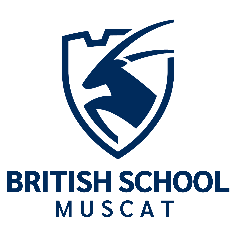 Thank you for your interest in a job at British School Muscat.Oman has strict Visa requirements, which is why we ask for such detailed information at this point of the application process. All parts of this form must be completed fully and in English. Please email this completed form, with your CV, and a covering letter to recruitment@britishschoolmuscat.com.PERSONAL DETAILSQUALIFICATIONSDetails of Teaching Qualifications (if applicable)(Please add more rows to the table above as required)Details of Higher Education(Please add more rows to the table above as required)Details of A Levels / equivalent qualifications obtained:(Please add more rows to the table above as required)EMPLOYMENT HISTORYPlease list your employment history since first graduation and prior to that if you consider it relevant.  State ‘n/a’ where columns do not apply.  Chronological order starting with current employment. Please include currency for pay. HEALTHVISASPlease complete in full and ensure that you have reviewed the guidelines on our website regarding employment and residence legislation. Oman has strict visa regulations for local and international hire positions.Appointments to British School Muscat are subject to medical and police/ISA checks.  The Immigration authorities in Oman conduct their own examinations including blood tests and other checks.  Persons who are HIV Positive or who have hepatitis will not be granted residency and therefore will be unable to work.  REFERENCESPlease give the names of two professional referees (preferably not from the same school/organisation unless unavoidable). Please note that all offers of employment by British School Muscat are subject to receiving a minimum of two satisfactory references from your previous employers, one of which should be from your current Head Teacher / Principal.DECLARATIONPlease read your application form through carefully before signingI declare that the information given in this form is true and accurate and I understand that any offer of employment which may be made to me by British School Muscat is subject to this declaration.Please email recruitment@britishschoolmuscat.com with the following documents to complete your application:This completed application formA covering letterYour CVPosition applying for:Position applying for:Position applying for:Position applying for:Title (Mr/Mrs etc.):First Name:First Name:Surname:Maiden Name (if applicable):Maiden Name (if applicable):Gender:Gender:Current Address:Current Address:Current Address:Current Address:Telephone No:Mobile:Home:Work:Email address:Email address:Email address:Email address:Other contact number in case of difficulty in contacting you:Other contact number in case of difficulty in contacting you:Other contact number in case of difficulty in contacting you:Other contact number in case of difficulty in contacting you:Date of birth: (dd, mm, yyyy):Date of birth: (dd, mm, yyyy):Age:Age:Nationality:Nationality:Place of birth:Place of birth:Passport Number:Date and Place of Issue: Date and Place of Issue: Expiry Date:Marital Status:    Married  /  single  /  divorced  /  separated  /  engagedIs your spouse applying for a position at BSM? (if so, please provide details)InstitutionDate fromDate toSubjectsQualificationMain Subject and Levels taught (Senior School)         Additional Subjects taught (Senior School)         Years taught and subject speciality (Primary School)Date qualified as teacher:Qualified teacher reference number:Passed Threshold Assessment date:Threshold Assessment level:                UPS1 / UPS2 / UPS3Institution
(State full or part-time)Date fromDate toSubjects studiedQualifications obtainedClass of DegreeSchoolLocationDate fromDate toSubject and Grades attainedEmployer / name of school or companyCountryPosition held and/or dutiesFT / PTDate fromDate toNo. on rollAges taughtTotal Annual PayPlease explain any gaps in your employment history:Please explain any gaps in your employment history:Training courses attended in the last three years with dates: Training courses attended in the last three years with dates: Please list any other skills or qualifications that may be relevant for the position you are applying for: (eg: IELTS, CELTA, First Aid Training etc.) Please list any other skills or qualifications that may be relevant for the position you are applying for: (eg: IELTS, CELTA, First Aid Training etc.) Please describe your hobbies and interests.  If applying for a teaching position, what extra-curricular activities you could offer: Please describe your hobbies and interests.  If applying for a teaching position, what extra-curricular activities you could offer: Do you hold a current driving licence?  yes / noDriving licence issued by which country?How many days have you taken off work through illness in the last 2 years?Are you a   smoker  /  non-smokerAre you fully vaccinated against COVID 19?    yes / no
(please note, you must be fully vaccinated to enter Oman)Please state the name(s) of the vaccines you have received and dates of vaccinations:Please give details of any serious illnesses, operations and medical conditions.  
(NB pre-existing conditions may be excluded from our private health care insurance.)If you are appointed, will you be accompanied and if so, by whom?  
Please include dependent children and their DOBs.
If accompanied by your spouse / children, please give full details on a separate sheet – you may include a CV for your spouse if you wish. If your spouse is also applying for a post with us, a separate copy of this form must be completed. If you are applying for a local position, please state which visa type you currently have. Date of Last DBS check or equivalent:Do you have any criminal convictions?    yes / noDo you have any criminal case against you pending?    yes / noIf you answered YES to either of the above, please give details:Please indicate any dates when you will not be available for interview:Please indicate if you are related to or know (socially/professionally) any members of staff currently working at BSM: If yes, please name and state your relationship to the person.Where did you hear about this job? Please select from the following:☐   BSM Website☐   Facebook☐   Twitter☐   Instagram☐   LinkedIn☐   TES Online☐   COBIS Website☐   Recruitment AgentOther – Please specifyNamePosition / StandingAddressContact DetailsMay we contact prior to interview?Tel:Email:Yes / NoTel:EmailYes / NoName / signatureDate